PROGRAMA DE DISCIPLINAANEXOSANEXO  C- FICHA DE AVALIAÇÃO PROVA PRÁTICA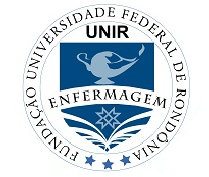 FUNDAÇÃO UNIVERSIDADE FEDERAL DE RONDÔNIADEPARTAMENTO DE ENFERMAGEMRenovação de Reconhecimento: Portaria n.º 1, de 6 de janeiro de 2012E-mail: denf@unir.brCampus Porto Velho/RO. BR 364, km 9,5. CEP 78.900.000. Fone (69) 2182-2113Disciplina: Prática integrativa em enfermagem ICódigo: DAE00561N. de alunos: 33Carga horária:  80 hT- 0 hP: 80 hPré-requisitos: Não tem (quebra de pré-requisito)Créditos:T: 0P: 4Docente: Edilene Macedo C. Figueiredo (coordenadora), Jackeline Felix de Souza, Valéria Moreira da Silva (Profa. em doutoramento), Docente substitutoTurma: 32Período: 3ºSemestre Letivo: 2022/2Semestre de Ensino: 2023/1EmentaPromove a integração teórico-prática e prática entre conteúdos Fundamentos e Práticas para o Cuidado de Enfermagem I Enfermagem, educação e saúde e História e Introdução à Enfermagem buscando identificar elementos  relevantes à formação do Enfermeiro.Objetivos EspecíficosDesempenhar as técnicas e procedimentos de enfermagem com base nos princípios científicos;Contribuir para o desenvolvimento da capacidade crítica e reflexiva do aluno articulando os saberes científicos.Oportunizar o estudo teórico-prático e prático de temas que envolvam as vivências da Enfermagem;Criar condições para o aluno praticar e tornar-se hábil na execução das técnicas de menor e maior complexidade, por meio de aulas teórico-prática, em laboratório e na comunidade.Apresentar conceitos básicos relacionados ao cuidar e gerenciar em enfermagem;Contribuir para o desenvolvimento da capacidade crítica e reflexiva do aluno articulando os saberes científicos;Criar condições para o aluno praticar e tornar-se hábil na execução das técnicas de menor e maior  complexidade, por meio de aulas teórico-práticas, em laboratório.Conteúdo ProgramáticoUnidade I. Fundamentos e práticas do cuidado enfermagem I.Precauções universaisDestino dos resíduos resultantes da assistência em saúdeHigienização das mãos e conceito de assepsiaTécnica de calçar e descalçar luvas de procedimento e estéreis.O cuidado ao indivíduo, família e comunidadeO cuidado integral e humanizadoFrequência cardíacaFrequência respiratóriaTemperatura corporalPressão arterialA dor como 5º sinal vitalSinais vitais alteradosAnamnese em enfermagemExame físicoVerificação de Glicemia Capilar, Peso e AlturaTerminologias básicas em enfermagemHistórico de EnfermagemDiagnóstico de EnfermagemUnidade II. Enfermagem, educação e saúdeHomem, Sociedade e EducaçãoEducação em saúdeEducação em saúde e a enfermagemUnidade III. História e Introdução à EnfermagemEnfermagem contemporânea e os órgãos de classeMÉTODOS DE ENSINO-APRENDIZAGEM:Aulas práticas em laboratório e junto à comunidade;Utilização dos POP’s elaborados pelo NDE*;Leitura e discussão de Estudos de Casos;Trabalho em grupo (seminário e as atividades de educação em saúde);Mapa conceitual com apresentação antes das aulas em laboratório de enfermagem e laboratório de habilidades.* Observar atualizações dos parâmetros de aferições/medições recomendadas pelo MS, Associação Brasileira de Cardiologia e ANVISA.PROCEDIMENTOS DE AVALIAÇÃOAtividades de elaboração e  apresentação de mapa conceitual dos conteúdos ministrados (10 pontos- N1)* (ANEXO A)Será requisitado dos grupos de acadêmicos (cinco grupos) previamente definidos para as práticas em laboratório de enfermagem: Elaboração em grupo de um mapa conceitual (instrumento de avaliação-Anexo A) que apresente pontos chaves pertinente ao componente teórico previamente ministrado na disciplina de Fundamentos de enfermagem I no intuito de subsidiar a atividade prática do dia; A representação esquemática do componente teórico poderá ser apresentada em formato de mapa conceitual utilizando recursos tais como cartolinas, softwares específicos para elaboração, Datashow (deverá ser agendado previamente pelos acadêmicos), caneta para quadro branco e entre outros; Os materiais necessários para a apresentação da representação esquemática são de responsabilidade de cada grupo de acadêmicos; Recomenda-se que a apresentação não ultrapasse o tempo máximo de 10 minutos para cada grupo de acadêmicos. Rodízio de relatores (1 relator para cada mapa conceitual);A representação esquemática do componente teórico poderá ser apresentada exclusivamente ao docente que irá acompanhar o grupo de acadêmicos no dia da prática, bem como a critério dos docentes poderá ser apresentado ao coletivo de docentes e acadêmicos envolvidos na prática do dia; Será atribuída pelo docente que acompanhará o grupo de acadêmicos, pontuação a cada atividade apresentada, totalizando ao final do semestre 10 pontos que compor-se-á a avaliação formativa (N1); Atividades de educação em saúde (10 pontos - N2) – (ANEXO B)Cada grupo será acompanhado por uma professora na realização das atividades de educação em saúde, nas instituções/locais previamente sorteados por grupo.O material/técnica deverá ser preparado antecipadamente pelo grupo e apresentação ao professor orientador para sua apreciaçãoTodos os membros do grupo deverão participar das atividades propostas.Avaliação prática valendo 10 pontos (10 pontos - N3).  ( ANEXO C)Será realizado o sorteio de uma técnica e de 5 termos técnicos, para arguiçãoCada aluno terá 3 minutos para realizar o preparo da bandeja com material necessário para a realização da técnica sorteada e terá 5 minutos para a execução da prática sorteada.Valor da execução da técnica:  7 pontos;Valor dos termos técnicos: 3 pontos;A atividade deverá ser entregue ao final da apresentação ao docente responsável por meio de instrumento físico e/ou online (via SIGAA). · Média Final: será calculada através da somatória das três avaliações dividido por trêsMF = (N1+N2+N3)/ 3*Observação: frequência e assiduidade mínimas para aprovação na disciplina é de 75% da carga horária total da disciplina, de acordo com a Resolução n.338/CONSEA/2021. Nota mínima para aprovação: 6,0 (seis pontos)CARGA HORÁRIA DOCENTE:BibliografiaBIBLIOGRAFIA BÁSICAANDREOLA, B. A. Dinâmica de grupo: jogo da vida didática do futuro. 28. ed. Petrópolis: Vozes, 2011. FREIRE, P. Educação e mudança. 34. ed. Rio de Janeiro: Paz e Terra, 2011.	. Pedagogia do oprimido. 45. ed. Rio de Janeiro: Paz e Terra, 2005.GEORGE, J. B. Teorias de enfermagem: os fundamentos à prática profissional. 4. ed. Porto Alegre: Artes Médicas, 2000.GONZALES, R. M.; BECK, C. C.; DENARDIN, M. de L. Cenários de cuidado: aplicação de teorias de enfermagem. Santa Maria: Pallotti, 1999.POTTER, P. A.; PERRY, A. G. Fundamentos de enfermagem. 8. ed. Rio de Janeiro: Guanabara Koogan, 2013.TANNURE, M. C.; PINHEIRO, A. M. SAE: sistematização da assistência de enfermagem – guia prático.2. ed. Rio de Janeiro: Guanabara Koogan, 2014.BARROS, A. L. B. L. et al. Anamnese e exame físico: avaliação diagnóstica de enfermagem no adulto. 2. ed. Porto Alegre: Artmed, 2010.KAZANOWSKI, M. K. Procedimentos e protocolos de enfermagem. Rio de Janeiro: Guanabara Koogan, 2005.NETTINA, S. M. Prática de enfermagem. 9. ed. Rio de Janeiro: Guanabara Koogan, 2012.BIBLIOGRAFIA COMPLEMENTARCARRARO, T. Enfermagem e assistência: resgatando Florence Nighingale. Goiânia: AB Editora, 1997. HORTA, W. de A. Processo de enfermagem. São Paulo: EPU, 1979.DEMO, P. Conhecimento moderno: sobre ética e intervenção do conhecimento.ANEXO B- Instrumento de Avaliação para as atividades de Educação em SaúdeTÉCNICAS DE ENFERMAGEM PARA AVALIAÇÃO PRÁTICA (LABORATÓRIO)Paramentação e desparamentaçãoHigienização das mãos e calçar e descalçar luvas estéreisGlicemia Capilar, Peso, altura e cálculo do IMCVerificação de Sinais Vitais: temperatura corporal; pulso, frequencia respiratória e pressão arterial Exame físicoTERMOS TÉCNICOSTERMOS TÉCNICOSTERMOS TÉCNICOSTERMOS TÉCNICOS1)1)1)(	)  definição correta   (	)  definição parcial   (	) definição incorreta2)2)2)(	)  definição correta   (	)  definição parcial   (	) definição incorreta3)3)3)(	)  definição correta   (	)  definição parcial   (	) definição incorreta4)4)4)(	)  definição correta   (	)  definição parcial   (	) definição incorreta5)5)5)(	)  definição correta   (	)  definição parcial   (	) definição incorretaNota parcial:Nota parcial:Nota parcial:Nota parcial:TÉCNICA SORTEADA:TÉCNICA SORTEADA:TÉCNICA SORTEADA:TÉCNICA SORTEADA:Montagem da bandejaMontagem da bandejaMontagem da bandejaMontagem da bandejaSeleção de materiais Nota parcial: 	(	) correto	(	) Parcial	(	) Incorreta(	) correto	(	) Parcial	(	) Incorreta(	) correto	(	) Parcial	(	) IncorretaSeleção de materiais Nota parcial: 	OBS:OBS:OBS:Seleção de materiais Nota parcial: 	Seleção de materiais Nota parcial: 	Execução da técnicaExecução da técnicaExecução da técnicaExecução da técnicaFundamentação cientificaNota parcial: 	Fundamentação cientificaNota parcial: 	(	) correto	(	) Parcial	(	) Incorreta(	) correto	(	) Parcial	(	) IncorretaFundamentação cientificaNota parcial: 	Fundamentação cientificaNota parcial: 	OBS:OBS:Fundamentação cientificaNota parcial: 	Fundamentação cientificaNota parcial: 	Execução da técnica Nota parcial: 	Execução da técnica Nota parcial: 	(	) correto	(	) Parcial	(	) Incorreta(	) correto	(	) Parcial	(	) IncorretaExecução da técnica Nota parcial: 	Execução da técnica Nota parcial: 	OBS:OBS:Execução da técnica Nota parcial: 	Execução da técnica Nota parcial: 	Erros cometidos:Erros cometidos:Erros cometidos:Erros cometidos:____________________Docentes____________________Docentes_________________________Discente